الجمهورية الجزائرية الديمقراطية الشعبية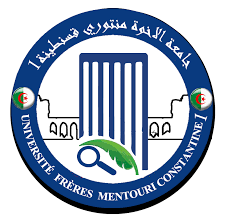 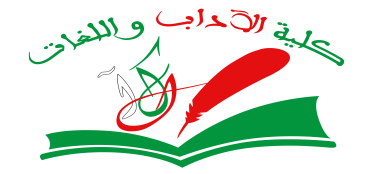 وزارة التعليم العالي والبحث العلميجامعة قسنطينة1 الإخوة منتوريكلية الآداب واللغات                                                                                                                   قسم الآداب واللغة العربيةبرنامج امتحانات السداسي الأول للعام الجامعي 2023/2024 - الدورة الاستدراكية-سنة أولى ماستر- تخصص لسانيات عربيةالجمهورية الجزائرية الديمقراطية الشعبيةوزارة التعليم العالي والبحث العلميجامعة قسنطينة1 الإخوة منتوريكلية الآداب واللغات                                                                                                                   قسم الآداب واللغة العربيةبرنامج امتحانات السداسي الأول للعام الجامعي 2023/2024 - الدورة الاستدراكية-سنة ثانيةماستر- تخصص لسانيات عربيةالتاريخالتوقيتالمادةالأفواجالمكانأستاذ المادةالإثنين 26 فيفري202409.30-11.00معاجم الألفاظ العربية8- 997د/ غجاتيالإثنين 26 فيفري202412.30-14.00المدارس النحوية8- 995د/ صياد(حرم هبيرة)الأربعاء 28 فيفري202408.00-09.30النحو العربي8- 986د/ بن ميسيةالأربعاء 28 فيفري202409.30-11.00علم اللغة الاجتماعي8- 986أ/ خليفةالخميس 29 فيفري202408.00-09.30فقه اللغة8- 993أ.د/ مشريالخميس 29 فيفري202409.30-11.00إشكالية البحث8- 984د/ هبيرةالتاريخالتوقيتالمادةالأفواجالمكانأستاذ المادةالثلاثاء27 فيفري202409.30-11.00أخلاقيات المهنة8- 980د/ بلخيريالثلاثاء27 فيفري202411.00-12.30القياس والاشتقاق8- 989د/ رزقيالأربعاء28 فيفري202408.00-09.30القراءات القرآنية8- 987أ.د/ شيبانيالأربعاء28 فيفري202409.30-11.00علم الدلالة8- 980د/ بوفريوةالخميس 29 فيفري202409.30-11.00اللهجات العربية8- 999أ.د/ شيبانيالخميس 29 فيفري202411.00-12.30تعليمية اللغة العربية8- 999د/ بن ميسية